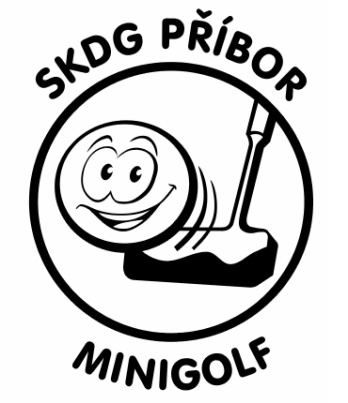 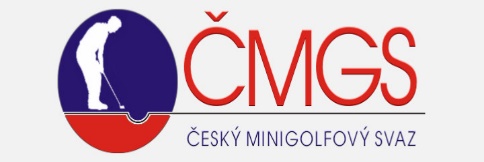 Rozpis: TURNAJ PRO VEŘEJNOST 2016 Příbor
Turnaj jednotlivců v miniaturgolfu sportovní sezóny 2016
Všeobecná ustanovení
   1. Pořadatel:
       SKDG Příbor z.s. : Český minigolfový svaz
  2. Termín konání:       sobota 13. srpna 2016, začátek ve 14.00 hod.
   3. Místo konání:
       Hřiště miniaturgolfu v areálu městského koupaliště v Příboře
   4. Vedení:
       Ředitel turnaje: Jitka Holubová
   5. Účast:
       Místní veřejnost, návštěvníci koupaliště v Příboře 
   6. Přihlášky:
       V průběhu předcházejícího týdne do soboty 13. 8. 2016 do 13.45 hod. u správce areálu hřiště.
   7. Startovné:
       Startovné je 30 Kč, splatné do slavnostního zahájení u správce areálu hřiště.   8. Vyhlášené kategorie:       Muži, ženy, mládež do 18 let, absolutní vítěz 
   9. Rozlosování:        Po uzávěrce přihlášek, od 13.45 hod.
10. Ukončení, vyhlášení výsledků, předání cen:        Do 15 minut po ukončení hry, v areálu hřiště, cca 17.30 hod11. Systém turnaje:
       Dva okruhy po 18ti eternitových drahách dle pravidel ČMGS.12. Vyhlášené kategorie a ceny:       Muži, ženy, mládež do 18 let, absolutní vítěz. Jsou připraveny ceny minimálně pro první tři v každé kategorii.